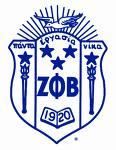 ZETA PHI BETA SORORITY, INC. BETA PSI ZETA CHAPTER, OMAHA, NEBRASKA MEMORIAL SCHOLARSHIPINSTRUCTIONSThis scholarship application consists of seven sections. Read carefully and complete each item. All application information must be typed. Applications that are not complete or typed will not be considered.CRITERIAApplicant must be an African-American graduating female high school senior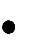 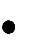 Must be a Nebraska residentMust be planning to attend a 4-year accredited college or universityAPPLICATION PROCESSApplicant must submit the following items: Completed application form Two letters of recommendation from choice of high school teachers, administrators, counselors, employers, or individuals with significant knowledge of applicant’s experience and involvement (relatives should not be included)An official high school transcriptA current photographEssay 1: The essay should contain a brief autobiography including a description of career aspirations and your educational plan to meet these goals in 250 words or less.  Essay 2: One of the principles of Zeta Phi Beta Sorority, Inc., is Finer Womanhood. Explain what Finer Womanhood means to you and how you demonstrate the qualities of a finer woman in 250 words or less.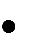 AWARD COMPONENTS:   One Half of the awarded scholarship funds will be disbursed after proof of enrollment is received for first semester and half will be disbursed after proof of enrollment is received for second semester.  Amount variesDEADLINE DATEDeadline for the application is March 20, 2020. Applications postmarked after this date will not be considered.Please mail application to: Zeta Phi Beta Sorority, Inc. c/o Franecia Moore715 N 82nd Plaza #5Omaha, NE 68114Applications may be emailed to franecia.moore@zphibne.org.Send questions to: Franecia Moore at franecia.moore@zphibne.org Please complete all sections of the application. Application must be postmarked no later than March 20, 2020.SECTION 1 – PERSONAL INFORMATIONSECTION 2 – ACADEMIC INFORMATIONSECTION 3 – PARENT/GUARDIANSSECTION 4- OTHER MEMBERS OF HOUSEHOLD NOT LISTED ABOVESECTION 6 – COLLEGE/UNIVERSITY APPLICATIONSA.     List the colleges to which you have been accepted:B.     List any scholarships that you have been offered:C.     Proposed budget for one (1) year at preferred college:Tuition:                                                               Books:                                                                  Room/Board:D.     Estimated support that you will receive for the school year:I declare that the information provided on this application by me is to the best of my knowledge true, correct, and complete.Signature:                                                                                                                                                       Date:SECTION 7 – EssaysLimit your essay to 250 words or less for each response.Provide a brief autobiography (background information) of yourself with an explanation of career aspirations and your educational plan to meet these goals.One of the principles of Zeta Phi Beta Sorority, Inc., is Finer Womanhood. Explain what Finer Womanhood means to you and how you demonstrate the qualities of a finer woman.Name:Date of Birth:                                                 Gender:Address:City/State/Zip:Telephone:Current Employer:Salary/Income:Approx. hrs. per wk.E-mail address:Name of High School:Preferred College:GPA:SAT/ACT Scores:Anticipated major(s):Father’s Name: Mother’s NameAddress:Address:City/State/Zip:City/State/Zip:Employer:Employer:Annual Income:Annual Income:NameRelationship/AgeSchool/EmployerName of College/University (in order of preference)Date acceptedOrganizationAmountSavings:   $Work:   $Social Security/VA/etc.:   $Parents:   $Grants (PELL/BEOG/SEOG/etc.):   $Loan (NSDL/GLS/etc.):   $